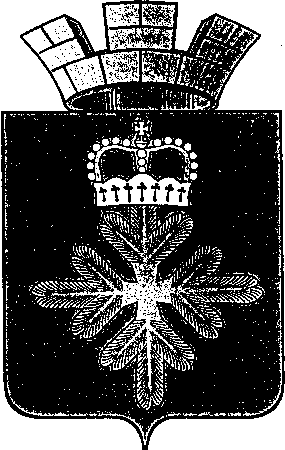                                        ПОСТАНОВЛЕНИЕАДМИНИСТРАЦИИ  ГОРОДСКОГО ОКРУГА ПЕЛЫМГлава городского округа Пелым                                                          Ш.Т. Алиев                                          Утвержден:   постановлением администрации                                                                               городского округа Пелым                                                                  от 30.03.2016 №88СОСТАВКомиссии по подготовке и проведению Всероссийской сельскохозяйственной переписи  2016 года на территории городского округа Пелымот 30.03.2016  № 88п. ПелымО внесении изменений в состав комиссии по подготовке и проведению Всероссийской сельскохозяйственной переписи  2016 года на территории городского округа Пелым, утверждённый  постановлением администрации городского округа Пелым от 23.06.2015 № 210В связи с кадровыми изменениями в администрации городского округа Пелым, ОП № 9 МО МВД РФ «Ивдельский», администрация городского округаПОСТАНОВЛЯЕТ:1.Внести изменения в состав комиссии, утвержденный постановлением администрации городского округа Пелым от 23.06.15 № 210 « О подготовке и проведении Всероссийской сельскохозяйственной переписи 2016 года на территории городского округа Пелым», заменив слова: «Бобров А.А.» -  словами  «Баландина Т.Н.»; «Мухлынина Л.И.» - словами «Пелевина А.А.»; «Статуев М.А». - словами  «Караваев А.Н.»; «Тищенко В.С.» - словами «Мальшакова Н.В.».2. Настоящее постановление разместить на официальном сайте городского округа Пелым в сети «Интернет» и опубликовать в информационной газете «Пелымский вестник».3. Контроль за исполнением настоящего постановления возложить на  заместителя главы администрации городского округа Пелым Т.Н. Баландину.Баландина Т.Н.- заместитель главы администрации городского округа Пелым,председатель рабочей группы;Твердохлеб О.В.- специалист I категории (по имуществу) администрации городского округа Пелым;секретарь рабочей группыПелевина А.А.- заместитель главы администрации городского округа Пелым (по социальным вопросам);Члены рабочей группы:Барабаш Н.Г.- и.о. директора МУП «Голана»;Караваев А.Н.-  начальник отделения полиции № 9 ММО МВД РФ «Ивдельский»;Мальшакова Н.В.- специалист I категории администрации городского округа Пелым;Краковецкая В.И.-  ведущий специалист ТУСЗН.Вавилова И.А.-главный эксперт отдела статистических работ г. Ивделя.